OFERTANA ŚWIADCZENIE USŁUG OPIEKI ZDROWOTNEJ UDZIELANYCH PRZEZ RATOWNIKA MEDYCZNEGO, PIELĘGNIARKĘ SYSTEMU – KIEROWNIKA ZESPOŁU (ZAKRES NR 1)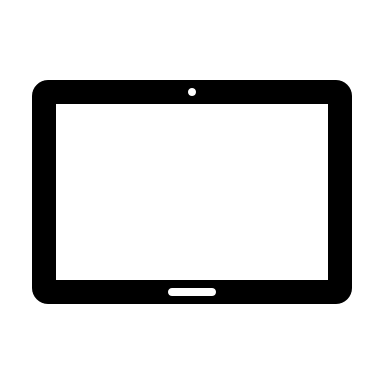 NA ŚWIADCZENIE USŁUG OPIEKI ZDROWOTNEJ UDZIELANYCH PRZEZ RATOWNIKA MEDYCZNEGO, PIELĘGNIARKĘ SYSTEMU – KIEROWCĘ (ZAKRES NR 2)*Deklarowana liczba godzin w miesiącu ………………….DANE PRZYJMUJĄCEGO ZAMÓWIENIE:PRZYJMUJĄCY ZAMÓWIENIE OŚWIADCZA, ŻE: Posiada wpis do Centralnej Ewidencji i Informacji o Działalności Gospodarczej (CEIDG).2. Zapoznał się z treścią ogłoszenia, Szczegółowymi Warunkami Konkursu Ofert oraz Regulaminem pełnienia dyżuru w Zespołach Ratownictwa Medycznego na podstawie umów cywilnoprawnych w Wojewódzkiej Stacji Pogotowia Ratunkowego w Bydgoszczy i nie zgłasza do nich zastrzeżeń.3. Akceptuje warunki umowy zaproponowane przez Udzielającego zamówienia dla potrzeb niniejszego konkursu ofert i za udzielanie świadczeń opieki zdrowotnej proponuje następujące wynagrodzenie: ………….. PLN za 1 godzinę świadczeń usług zdrowotnych w dni robocze, soboty, niedziele i święta bez uwzględnienia tak zwanego dodatku wyjazdowego, o którym mowa w Art. 99b ust. 2 ustawy z dnia 15 kwietnia 2011 r. o działalności leczniczej (tzw. stawka bazowa).Inne: ………………………………………………………………………………………………………………………………………………………………………………………………………………………………………………………………………………………………………………………………………………………………………………………………………………………………………………………………………………………*zaznacz odpowiednioZAŁĄCZNIKI DO OFERTY:kserokopia dyplomu potwierdzającego wymagane wykształcenie,zaświadczenie o wpisie do centralnego rejestru pielęgniarek i położnych (jeśli dotyczy), kserokopie dokumentów potwierdzających wykonywanie zawodu w celu potwierdzenia stażu pracy,oświadczenie stanowiące załącznik nr 4 do SWKO, że posiada doświadczenie w udzielaniu świadczeń opieki zdrowotnej w wymiarze co najmniej 5 000 godzin (dot. zakresu nr 1) w okresie ostatnich 5 lat,kserokopia uprawnień do prowadzenia pojazdów uprzywilejowanych określonych w ustawie 
z dnia 5 stycznia 2011 r. o kierujących pojazdami (jeśli dotyczy),kserokopia prawa jazdy (jeśli dotyczy),kserokopia aktualnej książeczki doskonalenia zawodowego oraz potwierdzenie pozytywnego ukończenia poprzedniego okresu doskonalenia zawodowego (kserokopia ostatniej strony karty) – (jeśli dotyczy),kserokopia polisy od odpowiedzialności cywilnej podmiotu przyjmującego zamówienie 
na świadczenia opieki zdrowotnej lub dołączone oświadczenie (załącznik nr 5 do SWKO), że zostanie zawarta przed podpisaniem umowy,orzeczenie lekarskie do celów sanitarno-epidemiologicznych lub kserokopia książeczki do celów sanitarno-epidemiologicznych,kserokopia aktualnego zaświadczenia o szczepieniu przeciwwirusowemu zapaleniu wątroby lub oznaczenie stężenia przeciwciał anty-HBs,kserokopia aktualnego zaświadczenia o odbyciu szkolenia okresowego w zakresie bezpieczeństwa i higieny pracy (szkolenia okresowego Przyjmujących zamówienie na stanowiskach administracyjno-biurowych oraz pracowników, o których mowa w § 14 ust. 2 pkt 6 rozporządzenia Ministra Gospodarki i Pracy z dnia 27 lipca 2004 r. w sprawie szkolenia w dziedzinie bezpieczeństwa i higieny pracy),zaświadczenie lekarskie o braku przeciwwskazań zdrowotnych do świadczenia usług 
na stanowisku, o które ubiega się Przyjmujący zamówienie,aktualny wydruk z Centralnej Ewidencji i Informacji o Działalności Gospodarczej (CEIDG),zaświadczenie z Rejestru z dostępem ograniczonym lub z Rejestru osób, w stosunku do których Państwowa Komisja do spraw przeciwdziałania wykorzystaniu seksualnemu małoletnich poniżej lat 15 wydała postanowienie o wpisie w rejestrze,zaświadczenie z Krajowego Rejestru Karnego w zakresie przestępstw określonych w rozdziale XIX 
i XXV Kodeksu karnego, w art. 189a i art. 207 Kodeksu karnego oraz w ustawie z dnia 29 lipca 2005 r. o przeciwdziałaniu narkomanii (Dz. U. z 2023 r. poz. 172 oraz 2022 r. poz. 2600) lub za odpowiadające tym przestępstwom czyny zabronione określone w przepisach prawa obcego,oświadczenie (załącznik nr 6 do SWKO) o państwie lub państwach, w których zamieszkiwał w ciągu ostatnich 20 lat, innych niż Rzeczpospolita Polska i państwo jego obywatelstwa, oraz jednocześnie do przedłożenia informacji z rejestrów karnych tych państw uzyskiwaną do celów działalności zawodowej związanej z kontaktami z dziećmi,kserokopie innych dokumentów potwierdzających wymagane kwalifikacje (np. aktualne certyfikaty potwierdzające ukończenie kursów).................................................................(podpis Przyjmującego zamówienie)Imię i nazwiskoUlica Nr domu/mieszkaniaMiejscowośćKod pocztowyNIPREGONPESELNr telefonuAdres e-mail